Board of Directors Application Form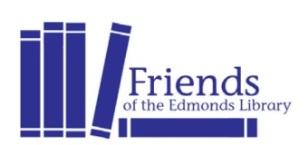 Thank you for your interest in joining the Friends of the Library Board. The information will remain confidential with the Friends of the Edmonds Library Board.  Name:______________________________________________________________________Phone Number: ______________________________________________________________Mailing address: ______________________________________________________________Email address (please print legibly): _______________________________________________How did you learn about this Board opportunity?_____________________________________________________________________________Any organizations or affiliations you are involved in? Please provide the name of the organization and your role: 1.  ___________________________________________________________________________2. ____________________________________________________________________________3. ____________________________________________________________________________Which of your skills would you like to utilize while serving this Board?  Check those that apply:Other skill(s)  ___________________________________________________________________If you are invited to join the Friends of the Edmonds Library Board, you agree that you can provide a minimum of 2-6 hours a month in attendance to Board and Committee meetings, and that you do not have any conflict-of-interest during your term. Signature: _____________________________________ Date:______________________ Please return the complete form via email or postal addressEmail Address:  edmondslibfriends@gmail.comPostal Mailing Address:  FEL Board Nominations Committee, 650 Main Street, Edmonds, WA 98020Friends of the Library Board OverviewThe Friends of the Edmonds Library was founded in 1979 by 15 founding members. Our goals are to support and enhance the Edmonds Library, promote literacy, reading and the use of information resources, and to advance education in library and information sciences.Our all-volunteer Board varies in size between 6-7 members.  Key positions on the Board are as follows: PresidentVice President Membership Treasurer 3 General Director Positions Past PresidentThe Board serves as the management team to ensure the success of the various Friends of Library programs, goals, and sub-committees. Board Members typically serve a minimum of one year but many serve for several years. It is possible for Board members to begin in a “general” Director role and over time move into more specific positions.   Board meetings are generally held on the third Thursday of the odd numbered months. Special meetings may commence under the discretion of the Board in addition to the six meetings held annually. Typically the nomination process works like this: The candidate completes a Board Application Form (this document). The Nomination Committee reviews the application and schedules a short interview. The FEL Board votes on candidates during their upcoming Board Meeting. Selected candidates will be notified, and will join as a new Board Member during the subsequent Board Meeting.   Please visit our website for additional information about the Friends of the Library non-profit organization: edmondslibraryfriends.orgLeadership Membership ManagementPrograms developmentParticipation on various sub-committeesFinancial managementEvent Planning or Management Community networkingWebsite DevelopmentCommunity MarketingVolunteer managementAnnual Book Sale Management